T.C.AHİ EVRAN ÜNİVERSİTESİ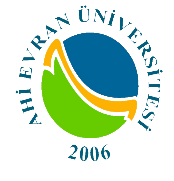 GÖREVDE YÜKSELME VE UNVAN DEĞİŞİKLİĞİSÖZLÜ SINAV SORU VE CEVAPLARI2.TORBA________________________________________________________________________________Soru 51:	2547 sayılı yasaya göre; Bilimsel özerkliğe ve kamu tüzelkişiliğine sahip yüksek düzeyde eğitim-öğretim, bilimsel araştırma, yayın ve danışmanlık yapan; fakülte, enstitü, yüksekokul ve benzeri kuruluş ve birimlerden oluşan yükseköğretim kurumuna ne denir?Cevap 51:	Üniversite_________________________________________________________________________Soru 52:	2547 sayılı yasaya göre; Üniversitelerde ve fakültelerde birden fazla benzer ve ilgili bilim dallarında lisansüstü, eğitim - öğretim, bilimsel araştırma ve uygulama yapan yükseköğretim kurumuna ne denir?Cevap 52:	Enstitü ________________________________________________________________________________Soru 53:	2547 sayılı yasaya göre; Belirli mesleklere yönelik nitelikli insan gücü yetiştirmeyi amaçlayan, yılda iki veya üç dönem olmak üzere iki yıllık eğitim-öğretim sürdüren, önlisans derecesi veren yükseköğretim kurumuna ne denir?Cevap 53:	Meslek Yüksekokulu: ________________________________________________________________________________Soru 54:	2547 sayılı yasaya göre Öğretim elemanları kimlerdir?Cevap 54:	Öğretim Elemanları: Yükseköğretim kurumlarında görevli;22.02.2018 itibariyle;- Öğretim üyeleri,										- Öğretim üyeleri,- Öğretim görevlileri,								- Öğretim görevlileri,- Okutmanlar											- Araştırma görevlileridir.- Öğretim yardımcılarıdır.________________________________________________________________________________Soru 55:	2547 sayılı yasaya göre Yükseköğretim Eğitim Türleri nelerdir?Cevap 55:	Yükseköğretim Eğitim Türleri: Yükseköğretimde eğitim - öğretim türleri;Örgün,Açık,Dışarıdan (ekstern)Yaygın eğitimdir.________________________________________________________________________________Soru 56:	2547 sayılı yasaya göre Üniversite Senatosu kimlerden oluşur?	Cevap 56:	Senato; - Rektörün başkanlığında,- Rektör yardımcıları, - Dekanlar- Her fakülteden fakülte kurullarınca üç yıl için seçilecek birer öğretim üyesi- Rektörlüğe bağlı enstitü ve yüksekokul müdürlerinden teşekkül eder.________________________________________________________________________________________________________________________________________________________________Soru 57:	2547 sayılı yasaya göre; Üniversite Yönetim Kurulu kimlerden oluşur?Cevap 57:	Üniversite yönetim kurulu; Rektörün başkanlığındaDekanlardan, Üniversiteye bağlı değişik öğretim birim ve alanlarını temsil edecek şekilde senatoca dört yıl için seçilecek üç profesörden oluşur.________________________________________________________________________________Soru 58:	2547 sayılı yasaya göre Dekan nasıl ve kaç yıllığına seçilir?Cevap 58:	Fakültenin ve birimlerinin temsilcisi olan dekan;Rektörün önereceği, üniversite içinden veya dışından üç profesör arasındanYükseköğretim Kurulunca üç yıl süre ile seçilir ve normal usul ile atanır._______________________________________________________________________________Soru 59:	2547 Sayılı Yükseköğretim Kanunu’na göre; Devlet Üniversitelerinde Rektör atanmaları nasıl yapılmaktadır?Cevap 59:	Devlet üniversitelerinde Rektör; Yükseköğretim Kurulu tarafından önerilecek, profesör olarak en az üç yıl görev yapmış üç aday arasından Cumhurbaşkanınca atanır.________________________________________________________________________________Soru 60:	2547 sayılı yasaya göre Fakülte Kurulu kimlerden oluşur?Cevap 60: 	Fakülte kurulu, dekanın başkanlığında fakülteye bağlı bölümlerin başkanları ile varsa fakülteye bağlı enstitü ve yüksekokul müdürlerinden ve üç yıl için fakültedeki profesörlerin kendi aralarından seçecekleri üç, doçentlerin kendi aralarından seçecekleri iki, yardımcı doçentlerin kendi aralarından seçecekleri bir öğretim üyesinden oluşur.	(*doktor öğretim üyelerinin)________________________________________________________________________________Soru 61 :	2547 sayılı yasaya göre Bölüm Başkanı nasıl ve kaç yıllığına atanır?			Cevap 61 :	Bölüm başkanı; bölümün aylıklı profesörleri, bulunmadığı takdirde doçentleri, doçent de bulunmadığı takdirde yardımcı doçentler arasından fakültelerde dekanca, fakülteye bağlı yüksekokullarda müdürün önerisi üzerine dekanca, rektörlüğe bağlı yüksekokullarda müdürün önerisi üzerine rektörce üç yıl için atanır. (*doktor öğretim üyeleri)________________________________________________________________________________Soru 62:	2547 sayılı yasaya göre Öğretim Üyeleri, Öğretim görevlileri ve okutmanlar haftada kaç saat ders vermekle yükümlüdür? Kimler ders vermekle yükümlü değildir?Cevap 62:	Öğretim üyesi, kadrosunun bulunduğu yükseköğretim birimi ile sınırlı olmaksızın ve ihtiyaç bulunması halinde görevli olduğu üniversitede haftada asgari on saat ders vermekle yükümlüdür. Öğretim görevlisi ve okutmanlar ise, haftada asgari on iki saat ders vermekle yükümlüdür.Rektör, rektör yardımcısı, dekan, enstitü ve yüksekokul müdürlerinin ders verme yükümlülüğü yoktur. Başhekimler, dekan yardımcıları, enstitü ve yüksekokul müdür yardımcıları ve bölüm başkanları, bu madde hükümlerine göre haftada asgari beş saat ders vermekle yükümlüdür.________________________________________________________________________________________________________________________________________________________________Soru 63:	2547 sayılı yasaya göre Yurt içinde ve yurt dışında görevlendirmelerde onbeş günü aşan veya yolluk verilmesini gerektiren görevlendirmeler için hangi şartlar gereklidir?	Cevap 63:	Onbeş günü aşan veya yolluk verilmesini gerektiren görevlendirmeler için ilgili yönetim kurulunun kararı ve rektörün onayı gereklidir.________________________________________________________________________________Soru 64:	2547 sayılı yasaya göre Devlet ve vakıf yükseköğretim kurumlarının öğretim elemanları, memur ve diğer personeline uygulanabilecek disiplin cezaları nelerdir?Cevap 64:	Devlet ve vakıf yükseköğretim kurumlarının öğretim elemanları, memur ve diğer personeline uygulanabilecek disiplin cezaları;1. uyarma, 2. kınama, 3. aylıktan veya ücretten kesme, 4. kademe ilerlemesinin durdurulması veya birden fazla ücretten kesme, 5. üniversite öğretim mesleğinden çıkarma6. kamu görevinden çıkarma cezalarıdır.________________________________________________________________________________Soru 65:	2547 sayılı yasaya göre Bilimsel bir çalışma kapsamında yapılan anket ve tutum araştırmalarında katılımcıların açık rızasını almadan ya da araştırma bir kurumda yapılacaksa ayrıca kurumun iznini almadan elde edilen verileri yayımlamak hangi disiplin cezasını gerektirir?Cevap 65:	Bilimsel bir çalışma kapsamında yapılan anket ve tutum araştırmalarında katılımcıların açık rızasını almadan ya da araştırma bir kurumda yapılacaksa ayrıca kurumun iznini almadan elde edilen verileri yayımlamak kınama cezasını gerektirir.________________________________________________________________________________Soru 66:	2547 sayılı yasaya göre Yükseköğretim kurumları içinde siyasi parti faaliyetinde bulunmak veya siyasi parti propagandası yapmak hangi disiplin cezasını gerektirir?	Cevap 66:	Yükseköğretim kurumları içinde siyasi parti faaliyetinde bulunmak veya siyasi parti propagandası yapmak kınama cezasını gerektirir.			________________________________________________________________________________Soru 67:	2547 sayılı yasaya göre Yükseköğretim üst kuruluşları ile yükseköğretim kurumlarının organlarında yapılan konuşma ve alınan kararları, yetkili olmadığı halde organ veya üyelerinin aleyhinde davranışlara yol açmak maksadıyla dışarı yaymak hangi disiplin suçunu gerektirir.Cevap 67:	Yükseköğretim üst kuruluşları ile yükseköğretim kurumlarının organlarında yapılan konuşma ve alınan kararları, yetkili olmadığı halde organ veya üyelerinin aleyhinde davranışlara yol açmak maksadıyla dışarı yaymak Aylıktan veya ücretten kesme cezasını gerektirir.________________________________________________________________________________Soru 68:	2547 sayılı yasaya göre Araştırma ve deneylerde, hayvanlara ve ekolojik dengeye zarar vermek hangi disiplin suçunu gerektirir?Cevap 68:	Araştırma ve deneylerde, hayvanlara ve ekolojik dengeye zarar vermek Aylıktan veya ücretten kesme Cezasını gerektirir.________________________________________________________________________________________________________________________________________________________________Soru 69:	2547 sayılı yasaya göre Görevi sebebiyle veya görevi sırasında doğrudan veya dolaylı olarak her ne ad altında olursa olsun menfaat sağlamak, iş sahiplerinden veya öğrencilerden borç para istemek veya almak hangi disiplin cezasını gerektirir?Cevap 69:	Görevi sebebiyle veya görevi sırasında doğrudan veya dolaylı olarak her ne ad altında olursa olsun menfaat sağlamak, iş sahiplerinden veya öğrencilerden borç para istemek veya almak Kademe ilerlemesinin durdurulması veya birden fazla ücretten kesme cezasını gerektirir.________________________________________________________________________________Soru 70:	2547 sayılı yasaya göre Ders, seminer, konferans, laboratuvar, grafik çalışma ve sınav gibi öğretim çalışmalarının yapılmasına engel olmak; görevlileri, öğrencileri eğitim-öğretim alanı dışına çıkartmak; görev yapılmasına engel olmak; öğrencileri bu tür davranışlara teşvik etmek veya zorlamak ya da bu maksatla yapılacak hareketlere iştirak etmek hangi disiplin cezasını gerektirir?Cevap 70:	Ders, seminer, konferans, laboratuvar, grafik çalışma ve sınav gibi öğretim çalışmalarının yapılmasına engel olmak; görevlileri, öğrencileri eğitim-öğretim alanı dışına çıkartmak; görev yapılmasına engel olmak; öğrencileri bu tür davranışlara teşvik etmek veya zorlamak ya da bu maksatla yapılacak hareketlere iştirak etmek Kademe ilerlemesinin durdurulması veya birden fazla ücretten kesme cezasını gerektirir.________________________________________________________________________________Soru 71:	2547 sayılı yasaya göre Görevin yerine getirilmesinde dil, ırk, renk, cinsiyet, siyasi düşünce, felsefi inanç, din ve mezhep ayrımı yapmak, kişilerin yarar veya zararını hedef tutan davranışlarda bulunmak hangi disiplin suçunu gerektirir?Cevap 71:	Görevin yerine getirilmesinde dil, ırk, renk, cinsiyet, siyasi düşünce, felsefi inanç, din ve mezhep ayrımı yapmak, kişilerin yarar veya zararını hedef tutan davranışlarda bulunmak Kademe ilerlemesinin durdurulması veya birden fazla ücretten kesme cezasını gerektirir.				________________________________________________________________________________Soru 72:	2547 sayılı yasaya göre Hukuka aykırı olarak kurumun verilerini elde etmek, kaydetmek, kullanmak, depolamak, dağıtmak, değiştirmek veya yok etmek hangi disiplin suçunu gerektirir?Cevap 72:	Hukuka aykırı olarak kurumun verilerini elde etmek, kaydetmek, kullanmak, depolamak, dağıtmak, değiştirmek veya yok etmek Kamu görevinden çıkarma cezasını gerektirir.________________________________________________________________________________Soru 73:	2547 sayılı yasaya göre Kamu hizmeti veya öğretim elemanı sıfatı ile bağdaşmayacak nitelik ve derecede yüz kızartıcı ve utanç verici hareketlerde bulunmak hangi disiplin suçunu gerektirir?Cevap 73:	Kamu hizmeti veya öğretim elemanı sıfatı ile bağdaşmayacak nitelik ve derecede yüz kızartıcı ve utanç verici hareketlerde bulunmak Kamu görevinden çıkarma cezasını gerektirir.________________________________________________________________________________Soru 74:	2547 sayılı yasaya göre Siyasi Partilere üye olan öğretim elemanları hangi görevlere seçilemez?Cevap 74:	Siyasi Partilere üye olan öğretim elemanları, Yükseköğretim Kurulu ve Yükseköğretim Denetleme Kurulu üyesi, rektör, dekan, enstitü ve yüksekokul müdürü ve bölüm başkanı olamazlar, onların yardımcılıklarına seçilemezler.________________________________________________________________________________Soru 75:	2547 sayılı Yükseköğretim Kanununun amacı nedir?Cevap 75:	Bu kanunun amacı; yükseköğretimle ilgili amaç ve ilkeleri belirlemek ve bütün yükseköğretim kurumlarının ve üst kuruluşlarının teşkilatlanma, işleyiş, görev, yetki ve sorumlulukları ile eğitim - öğretim, araştırma, yayım, öğretim elemanları, öğrenciler ve diğer personel ile ilgili esasları bir bütünlük içinde düzenlemektir.________________________________________________________________________________Soru 76:	2547 sayılı yasaya göre Fakülte Yönetim Kurulu kimlerden oluşur?Cevap 76:	Fakülte yönetim kurulu, dekanın başkanlığında fakülte kurulunun üç yıl için seçeceği üç profesör, iki doçent ve bir yardımcı doçentten oluşur.(*doktor öğretim üyesinden)________________________________________________________________________________Soru 77:	2547 Sayılı Yükseköğretim Kanunu’na göre Profesörlük, doçentlik veya yardımcı doçentlik unvanlarını kazananlar yükseköğretim kurumları dışında unvanlarını kullanabilmeleri için kaç yıl görev yapmaları gerekmektedir?Cevap 77:	2 yıl	(*doktor öğretim üyesi)________________________________________________________________________________Soru 78:	2547 Sayılı Yükseköğretim Kanunu’na göre Öğretim Görevlisi kadrolarına atamalar en çok kaç yıl süreyle yapılır?Cevap 78:	2 yıl________________________________________________________________________________Soru 79:	2547 Sayılı Yükseköğretim Kanunu’na göre Yükseköğretim kurumlarında eğitim öğretimin desteklenmesi amacıyla çeşitli alanların uygulama ihtiyacı ve bazı meslek dallarının hazırlık ve destek faaliyetleri için eğitim - öğretim, uygulama ve araştırmaların sürdürüldüğü yükseköğretim kurumu hangisidir?Cevap 79:	Uygulama ve Araştırma Merkezi________________________________________________________________________________Soru 80:	2547 Sayılı Yükseköğretim Kanunu’na göre Üniversitelerde Genel Sekreter ile daire başkanları, müdürler, hukuk müşavirleri ve uzman kadrolarına atama usulü nasıl yapılmaktadır?Cevap 80:	Üniversite Yönetim Kurulunun görüşü alınarak rektör tarafından atanır.________________________________________________________________________________Soru 81:	2547 Sayılı Yükseköğretim Kanunu’na göre başkalarının özgün fikirlerini, metotlarını, verilerini veya eserlerini bilimsel kurallara uygun biçimde atıf yapmadan kısmen veya tamamen kendi eseri gibi gösterenler için bu Kanun kapsamındaki görev yapanlara verilen disiplin cezası nedir?Cevap 81:	Üniversite öğretim mesleğinden çıkarma			________________________________________________________________________________Soru 82:	2547 Sayılı Yükseköğretim Kanunu’na göre aylıktan veya ücretten kesme ve kademe ilerlemesinin durdurulması veya birden fazla ücretten kesme cezalarının uygulanmasından itibaren kaç yıl sonra silinmesi talep edilebilir?Cevap 82:	On yıl sonra atamaya yetkili amire başvurularak verilmiş olan cezaların özlük dosyasından silinmesi talep edilebilir. İlgilinin, bu süreler içerisindeki davranışları, isteğini haklı kılacak nitelikte görülürse, talep yerine getirilir.________________________________________________________________________________________________________________________________________________________________Soru 83:	2547 Sayılı Yükseköğretim Kanunu’na göre Yükseltilerek profesör olarak atanmak için açık bulunan ilgili bilim dalında en az kaç yıl süre ile çalışmak zorunludur?Cevap 83:	5 yıl________________________________________________________________________________Soru 84:	2547 Sayılı Yükseköğretim Kanunu’na göre Rektör, yıllık iznini ve yurtdışına çıkış için gerekli izni kimden alır?Cevap 84:	Yükseköğretim Kurulu Başkanından alır.________________________________________________________________________________Soru 85:	2914 sayılı Kanuna göre haftalık okutulması mecburi ders yükü saati dışında ders ve faaliyetlerin haftalık ders programında yer alması ve fiilen yapılması şartıyla en çok kaç saate kadar ek ders ücreti ödenir?Cevap 85:	Örgün 20 saat, İkinci Öğretimde 10 saat________________________________________________________________________________Soru 86:	2914 sayılı Kanuna göre öğretim üyelerinin başlangıç dereceleri nedir?Cevap 86:	Profesörler, profesör kadrosuna atandıkları tarihi izleyen aybaşından itibaren birinci derecenin,  	Doçentler, doçent kadrosuna atandıkları tarihi izleyen aybaşından itibaren üçüncü derecenin,  	Yardımcı doçentler, yardımcı doçent kadrosuna atandıkları tarihi izleyen aybaşından itibaren beşinci derecenin, (*doktor öğretim üyeleri)İlk kademe aylığını alırlar. ________________________________________________________________________________Soru 87:	2914 sayılı Kanuna göre öğretim görevlilerinin başlangıç dereceleri nedir?Cevap 87:	Öğretim görevlilerinin giriş dereceleri Devlet Memurları Kanunu hükümleri uyarınca öğrenim niteliğine ve süresine göre tespit edilecek kazanılmış hak aylık derece ve kademelerine iki derece eklenmek suretiyle belirlenir.________________________________________________________________________________Soru 88:	2914 sayılı Yükseköğretim Personel Kanununa göre öğretim elemanlarının ek göstergelerinden iki adetini söyleyiniz?Cevap 88:	Unvanı																	Derece         Ek Gösterge a) Profesörlerden Rektör, Rektör Yardımcısı,											  Dekan, Dekan Yardımcısı, Yüksekokul Müdürü  olanlar ile Profesörlük kadrosunda dört yılını  tamamlamış bulunanlar,                    							1        	             	6400	  b) Profesörler 															1                     		5300 c) Doçentler                                              						1-3                   	4800 d) Yardımcı Doçentler   (*doktor öğretim üyeleri)      		1-5 			         	3600 e) Öğretim Görevlisi  													1						3600  																			2						2700                                                                                                               	3-7                    	2300________________________________________________________________________________________________________________________________________________________________Soru 89:	2914 sayılı Yükseköğretim Personel Kanununun amacı nedir?Cevap 89:	Bu Kanunun amacı, 4/11/1981 tarih ve 2547 sayılı Yükseköğretim Kanununda yer alan öğretim elemanları tanımına giren personeli sınıflandırmak, aylıklarını ve ek göstergelerini düzenlemek, derece yükseltilmesi ve kademe ilerlemesinin şekil ve şartları ile sosyal haklardan yararlanma, ek ders ücreti, üniversite, idari görev ve geliştirme ödeneklerinin miktarını tespit etmek, emekli ve yabancı öğretim elemanlarının sözleşmeli olarak çalıştırılma usul ve esaslarını belirlemektir.________________________________________________________________________________Soru 90:	2914 sayılı Yükseköğretim Personel Kanununa göre Yabancı öğretim elemanlarına ödenecek ücretler nasıl belirlenir?Cevap 90:	2547 sayılı Yükseköğretim Kanununun 34 üncü maddesine göre sözleşmeli olarak çalıştırılacak yabancı uyruklu öğretim elemanlarına ödenecek ücret, Bakanlar Kurulunca belirlenecek esaslar dahilinde Yükseköğretim Kurulunca tespit edilir.________________________________________________________________________________Soru 91:	2914 sayılı Yükseköğretim Personel Kanununa göre öğretim elemanları hangi şartlarda bir üst dereceye yükseltilebilir?Cevap 91:	a) Yükselebilecekleri derecede aynı unvanla boş bir kadronun bulunması,b) Derecesi içinde en az üç yıl bulunmuş ve bu derecenin üçüncü kademe aylığını bir yıl fiilen almış olmaları,c) Bu süre içinde olumlu sicil almış bulunmaları,şartıyla bir üst dereceye yükseltilebilirler.________________________________________________________________________________Soru 92:	2914 sayılı Yükseköğretim Personel Kanununda hüküm bulunmayan hallerde hangi kanunlardaki hükümler uygulanır?Cevap 92:	Bu Kanunda hüküm bulunmayan hallerde;- 2547 sayılı Yükseköğretim Kanunu ile- 657 sayılı Devlet Memurları Kanunu hükümleri uygulanır.________________________________________________________________________________Soru 93:	124 sayılı KHK’ya göre; Üniversite İdari Teşkilatı hangi birimlerden oluşur?Cevap 93:	Üniversite İdari Teşkilatı aşağıdaki birimlerden oluşur: Genel Sekreterlik, Yapı İşleri ve Teknik Daire BaşkanlığıPersonel Daire Başkanlığı, Komptrolörlük Daire Başkanlığı,Öğrenci İşleri Daire Başkanlığı,Sağlık, Kültür ve Spor Daire Başkanlığı,Kütüphane ve Dokümantasyon Daire Başkanlığı, Bilgi İşlem Daire Başkanlığı,Hukuk Müşavirliği, Destek Hizmetleri Daire Başkanlığı,Üniversite Hastanesi Başmüdürlüğü________________________________________________________________________________Soru 94:	124 sayılı KHK’ya göre; Üniversite Senatosu ile Üniversite Yönetim Kurulunda oya katılmaksızın raportörlük görevi yapmak; bu kurullarda alınan kararların yazılması, korunması ve saklanmasını sağlamak kimin görevidir?Cevap 94:	Genel Sekreter________________________________________________________________________________________________________________________________________________________________Soru 95:	124 sayılı KHK’ya göre; Rektörlüğün protokol, ziyaret ve tören işlerini düzenlemek kimin görevidir?Cevap 95:	Genel Sekreter________________________________________________________________________________Soru 96:	124 sayılı KHK’ya göre; Kalorifer, kazan dairesi, soğuk oda, jeneratör, havalandırma sistemleri ile telefon santralı, çevre düzenleme ve araç işletme, asansör bakım ve onarımı ile benzer işleri yürütmek hangi birimin görevidir?Cevap 96:	Yapı İşleri ve Teknik Daire Başkanlığı________________________________________________________________________________Soru 97:	124 sayılı KHK’ya göre; İdari personelin hizmet öncesi ve hizmetiçi eğitimi programlarını düzenlemek ve uygulamak hangi birimin görevidir?Cevap 97:	Personel Daire Başkanlığı.________________________________________________________________________________Soru 98:	124 sayılı KHK’ya göre; Baskı, film, videobant, mikrofilm gibi kayıt katalogları ve hizmete sunma işlemleri ile bibliyografik tarama çalışmalarını yapmak hangi birimin görevidir?Cevap 98:	Kütüphane ve Dokümantasyon Daire Başkanlığı________________________________________________________________________________Soru 99:	124 sayılı KHK’ya göre; Basım ve grafik işleri ile evrak, yazı teksir hizmetlerini yerine getirmek hangi birimin görevidir?Cevap 99:	Destek Hizmetleri Daire Başkanlığı(İdari ve Mali İşler Daire Başkanlığı)________________________________________________________________________________Soru 100:	124 sayılı Kanun Hükmünde Kararnamenin amacı nedir?Cevap 100:	Bu Kanun Hükmünde Kararnamenin amacı, yükseköğretim üst kuruluşları ile yükseköğretim kurumlarının idari teşkilatının kuruluş ve görevlerine ilişkin esasları düzenlemektir.________________________________________________________________________________